Общие тенденции на вторичном рынке квартир Санкт-Петербурга. Итоги 2016 года.(Мария Бент, САРН, ГК "Бюллетень Недвижимости")_____________________________________________________________________________________За минувший 2016 год изменение средней цены предложения на вторичном рынке квартир в рублевом эквиваленте составило 3%, это 3038 тыс. руб. с кв. м. Показатель средней цены предложения в декабре 2016 года составил 106 тыс. руб. за кв. м.Доля объектов, цена которых меньше 85 тыс. руб. за кв. м, составила в декабре 2016 года 23% от общего объема предложения квартир. Большую долю рынка занимает диапазон цены от 85 до 105 тыс. руб. за кв. м, это 39,4% от объема выставленных на продажу квартир. Диапазон стоимости квадратного метра от 105 до 125 тыс. руб. занимает 21,9%. Доля дорогих объектов, цена которых превышает 125 тыс. руб. за кв. м, составляет 15,7% от всего предложения.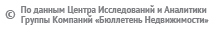 Распределение цены (тыс. руб./кв. м), % от общего объема предложенияРаспределение цены (тыс. руб./кв. м), % от общего объема предложенияВ среднем по вторичному рынку цена предложения на однокомнатные квартиры повысилась за минувший год на 1%, на двухкомнатные повысилась на 3,7%. Трехкомнатные квартиры подорожали на 4,9%. Средние цены предложения на конец декабря 2016 года составили на студии и однокомнатные квартиры 4 млн руб., на двухкомнатные – 6,1 млн руб., на трехкомнатные – 8,8 млн руб..Динамика цен по типу квартир, руб./кв. мЦены по типу квартир, руб./кв.м.По типу дома на вторичном рынке квартир за прошедший год больший процент изменения цены квадратного метра показали квартиры в кирпично-монолитных домах. Наименьший процент изменения продемонстрировали квартиры в домах типа «старая панель».Цены по типу дома, руб./кв.м.За прошедший год самый большой процент изменения средней цены предложения на вторичном рынке показали двухкомнатные квартиры в домах старого фонда с капитальным ремонтом. Изменение составило 8%. Самыми дорогими по стоимости квадратного метра являются однокомнатные квартиры в домах старого фонда с капитальным ремонтом. Цена квартир составляет 129,7 тыс. руб. за кв. м (в среднем 5,5 млн руб. за квартиру). Самыми дешевыми вариантами остаются трехкомнатные квартиры группы домов «старая панель»: на конец декабря 2016 года средняя цена предложения составила 81,2 тыс. руб. за кв. м (5,1 млн руб. за квартиру). Цена по типу дома и типу квартир, руб./кв. мОднокомнатные квартирыДвухкомнатные квартирыТрехкомнатные квартирыСамое дорогое жилье предлагается в центральных районах города (Центральном, Петроградском, Василеостровском, Адмиралтейском и Московском). Средняя цена в этих районах в декабре 2016 года – от 109 до 158,1 тыс. руб. за кв. м. Самые дешевые квартиры – в Красносельском, Невском и Красногвардейском районах Петербурга, «квадрат» жилья в них стоит в среднем от 79,2 тыс. руб., в зависимости от типа квартиры и типа дома.  Цена по району и типу квартир, руб./кв. мМинимальный срок экспозиции, как правило, у ликвидного жилья – однокомнатных и малогабаритных двухкомнатных квартир. Максимальный период экспозиции рекламы – у квартир с числом комнат более трех. Время экспозиции объектов на конец ноября 2016 года в среднем по вторичному рынку квартир составило 42 дня, что на 9,1% ниже по сравнению с ноябрем 2015 года.Время экспозиции, количество дней в листингах БННа конец 2016 года максимальное количество предложений студий и однокомнатных квартир, выставленных на продажу, зафиксировано в диапазоне от 27 до 42 кв. м общей площади, что занимает 72,8% от всего объема по указанному типу. В сегменте двухкомнатных квартир максимальное предложение объектов приходится на диапазоны от 40 до 50 и от 50 до 60 кв. м, в сумме они составляют 67,7%. По трехкомнатным максимальное число предложений объектов находится в диапазоне общей площади от 55 до 85 кв. м, это 65,7% от всего объема по данному типу квартир. В структуре предложения на вторичном рынке квартир по-прежнему преобладают студии и одно- и двухкомнатные квартиры, они составили 63,6% рынка, трехкомнатные – 27,8%, многокомнатные – 8,6% от общего объема.В предложении с разбивкой по типу дома в декабре 2016-го, как и в декабре 2015-го, преобладают кирпичные и кирпично-монолитные дома, в сумме их доля на конец декабря 2016-го составляет 43,2%. Также наибольший объем в структуре предложения занимают панельные дома старой постройки – 25,1% от всего рынка. Меньший процент приходится на квартиры в сталинских домах.В структуре предложения по районам на конец 2016 года лидирующие позиции занимают Приморский, Невский и Выборгский районы Петербурга – 13%, 11,4% и 10,2% соответственно от всего объема рынка вторичных квартир. Минимальную долю составляет предложение в Адмиралтейском районе – 3,4% от общего объема выставленных на продажу квартир.Структура по районам, % от общего объема предложения_____________________________________________________________________________Отчет выполнен в соответствии с методологией Главного аналитика РГР Г.М. СтерникаПодготовлено: Бент М.А., САРН, ООО «ГК «Бюллетень Недвижимости»тел. (812) 325-06-81, e-mail: analitika@bn.ru, web-сайт: www.bn.ruДинамика цен на вторичном рынке, руб./кв. мИзменение цены, % к предыдущему месяцуТыс. руб./кв. мДекабрь 2015Декабрь 2016<757.28%7.42%75-8516.45%15.56%85-9521.43%19.94%95-10519.97%19.49%105-11513.37%13.13%115-1258.26%8.72%125-1354.97%5.38%135-1452.75%3.48%>1455.52%6.88%Тип квартирыЦенаДекабрь 2015Декабрь 2016Изменение за год1кквтыс. руб.3 9753 9881кквруб./кв. м107 616108 6410.95%2кквтыс. руб.5 6716 0542кквруб./кв. м100 146103 7973.65%3кквтыс. руб.7 9818 7893кквруб./кв. м98 598103 3954.86%4кквтыс. руб.11 62313 3784кквруб./кв. м102 297110 6338.15%Динамика цен по типу дома, руб./кв. мДинамика цен по типу дома, руб./кв. мТип домаДекабрь 2015Декабрь 2016Изменение за годКирпич104 351107 0292.57%Кирпич/монолит114 665121 5075.97%Монолит105 805103 980-1.73%Новая панель93 38295 9992.80%Старая панель89 34488 531-0.91%Сталинские111 444113 5261.87%Старый фонд102 913105 6362.65%Старый фонд КР110 721117 3175.96%Тип доматыс. руб.руб./кв. мИзменение за месяцКирпич3 860106 923-0.8%Кирпич/монолит4 408118 0395.7%Монолит4 036107 526-0.4%Новая панель3 743103 0353.1%Сталинские4 081111 070-6.3%Старая панель3 33598 884-2.1%Старый фонд4 588118 736-6.4%Старый фонд КР5 532129 7364.3%Тип доматыс. руб.руб./кв. мИзменение за месяцКирпич5 952104 7443.3%Кирпич/монолит7 969118 7396.2%Монолит6 563103 7510.5%Новая панель4 98293 3110.7%Сталинские6 512113 344-0.7%Старая панель4 18987 669-0.3%Старый фонд6 470109 3291.5%Старый фонд КР8 418123 8968.0%Тип доматыс. руб.руб./кв. мИзменение за месяцКирпич8 502102 9480.2%Кирпич/монолит13 539128 5436.7%Монолит8 24995 542-6.5%Новая панель6 49189 9752.2%Сталинские8 867108 4862.4%Старая панель5 07981 245-1.6%Старый фонд9 050106 3836.5%Старый фонд КР9 437109 3665.3%РайонОднокомнатные квартирыОднокомнатные квартирыОднокомнатные квартирыОднокомнатные квартирыДвухкомнатные квартирыДвухкомнатные квартирыДвухкомнатные квартирыДвухкомнатные квартирыРайонЦена, руб./кв. мЦена, руб./кв. мИзменение за месяцИзменение за месяцЦена, руб./кв. мЦена, руб./кв. мИзменение за месяцИзменение за месяцРайондекабрь 2015декабрь 2016руб./кв. м%декабрь 2015декабрь 2016руб./кв. м%Адмиралтейский131 833131 705-127-0.1%108 752114 8756 1235.6%Василеостровский127 215125 979-1 236-1.0%116 009120 3684 3593.8%Выборгский105 300104 421-880-0.8%98 891104 7955 9046.0%Калининский103 695102 764-931-0.9%92 90592 865-400.0%Кировский104 240104 4682280.2%94 77594 042-733-0.8%Красногвардейский100 01598 867-1 148-1.1%89 23689 3701340.2%Красносельский96 10197 1061 0051.0%87 12386 542-581-0.7%Московский114 025121 0547 0296.2%107 637114 5386 9016.4%Невский100 55499 949-605-0.6%89 41791 6482 2322.5%Петроградский155 762156 3235600.4%139 787145 2335 4463.9%Приморский108 793111 2832 4902.3%103 538108 9195 3815.2%Фрунзенский107 864107 891260.0%92 17293 7841 6121.7%Центральный133 734134 3446100.5%122 484130 8528 3686.8%РайонТрехкомнатные квартирыТрехкомнатные квартирыТрехкомнатные квартирыТрехкомнатные квартирыРайонЦена, руб./кв. мЦена, руб./кв. мИзменение за месяцИзменение за месяцРайондекабрь 2015декабрь 2016руб./кв. м%Адмиралтейский105 970108 9542 9842.8%Василеостровский111 058115 9684 9104.4%Выборгский97 39797 7763790.4%Калининский91 84587 860-3 985-4.3%Кировский88 20491 7323 5284.0%Красногвардейский88 23188 4091780.2%Красносельский80 95179 187-1 764-2.2%Московский107 634118 23110 5979.8%Невский84 47985 3498691.0%Петроградский134 117158 05023 93317.8%Приморский100 913101 6096950.7%Фрунзенский88 96590 5711 6071.8%Центральный117 362130 80313 44011.5%Диапазоны площади по типам квартир, кв. мДиапазоны площади по типам квартир, кв. мСтруктура по типам домов, % от общего объема предложенияСтруктура по типам квартир, % от общего объема предложения